1 Woche später in meinem neuen Zuhause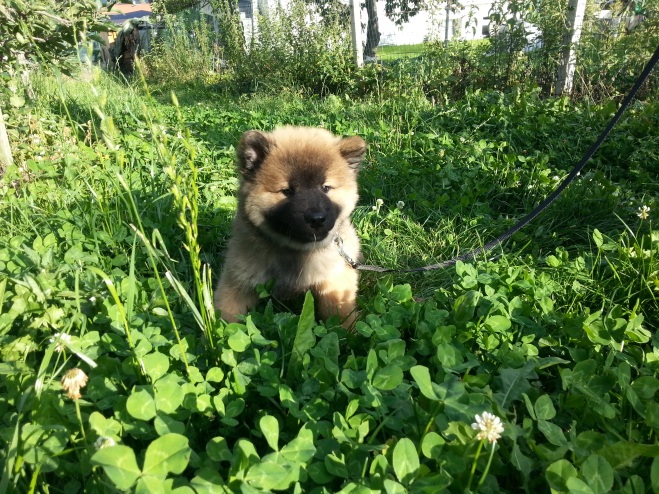 Toll meine ganz persönliche Wiesemit Pipi-Ecke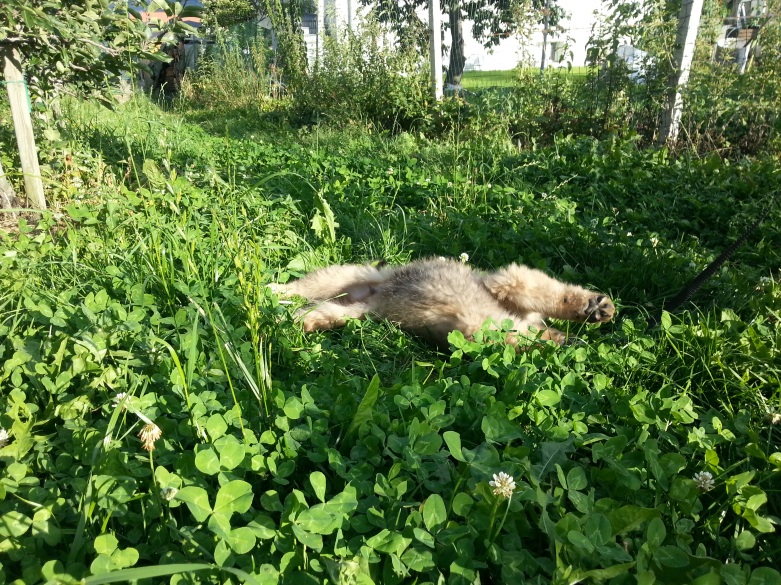   Mann toll fast so wie bei  meiner Mammi…….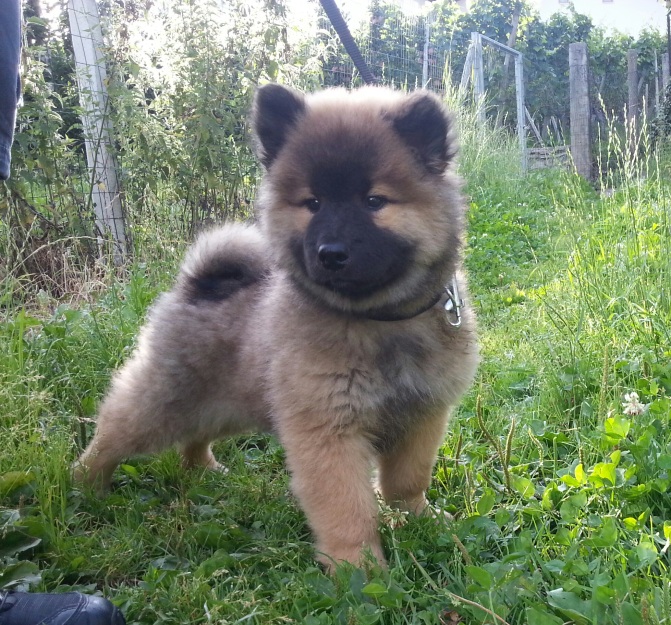 Was war das denn………..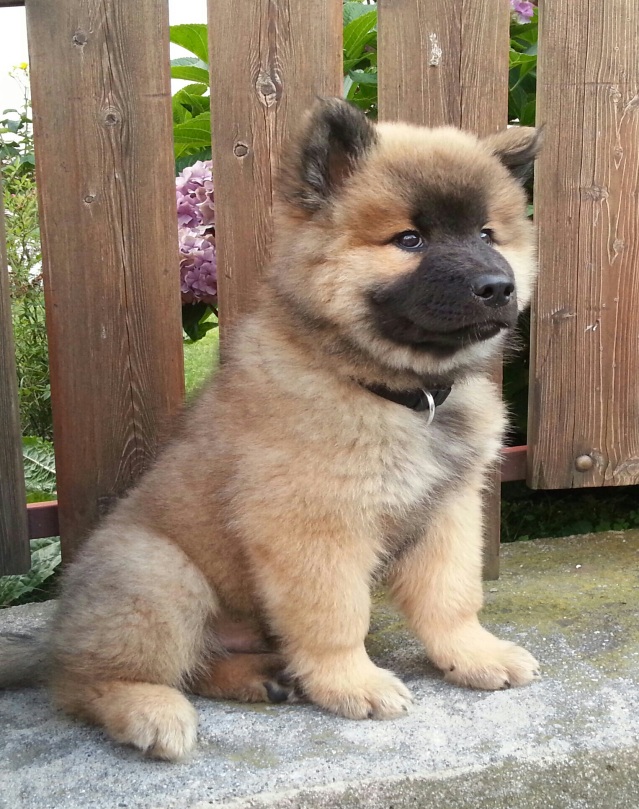          Und aufgepasst…….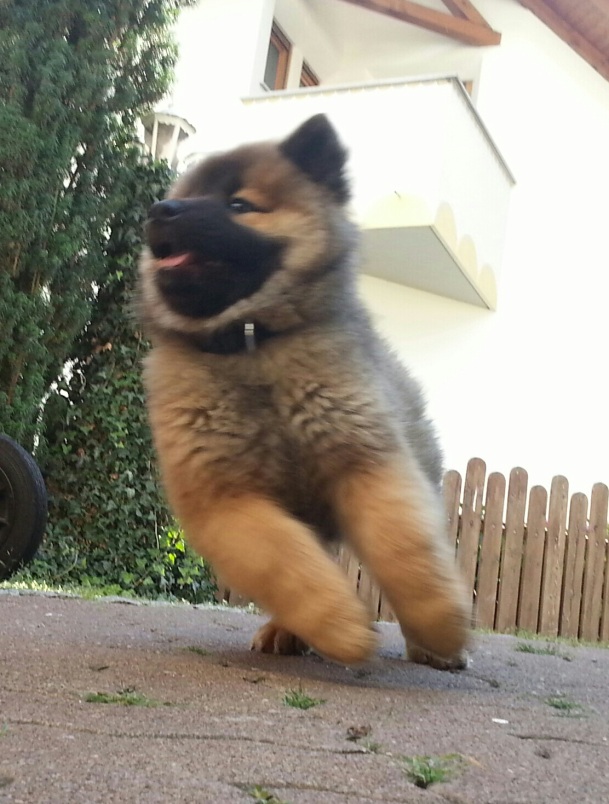      Schnell mal um die Kurfe , mal       sehn da     muß doch irgend wo mein neuer     Freund  Max sein.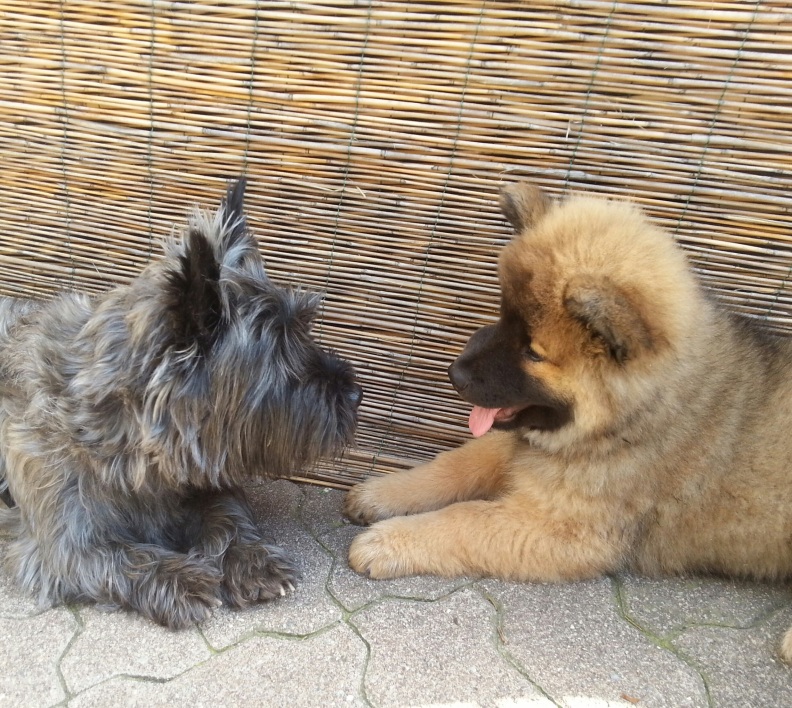 Hallo Max , wenn du Schmiere stehst dann versuch ich dich zu  befreien…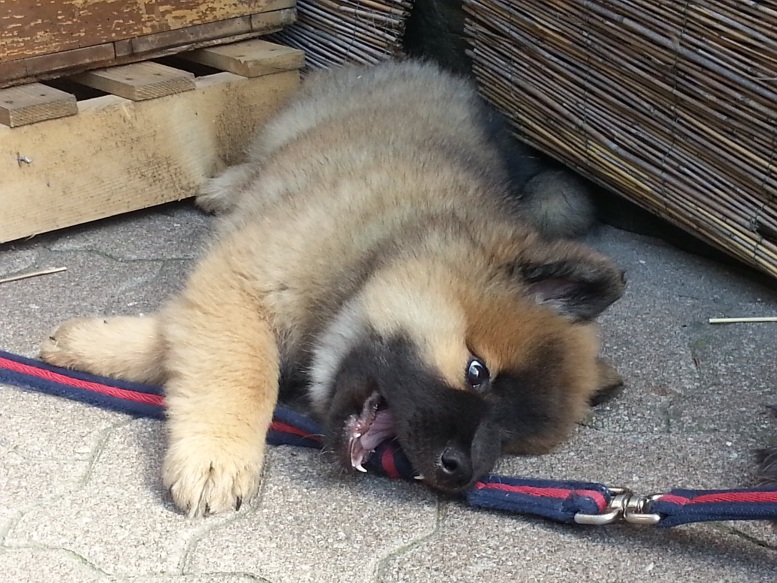 Nicht mehr lange und ich bin    durch……..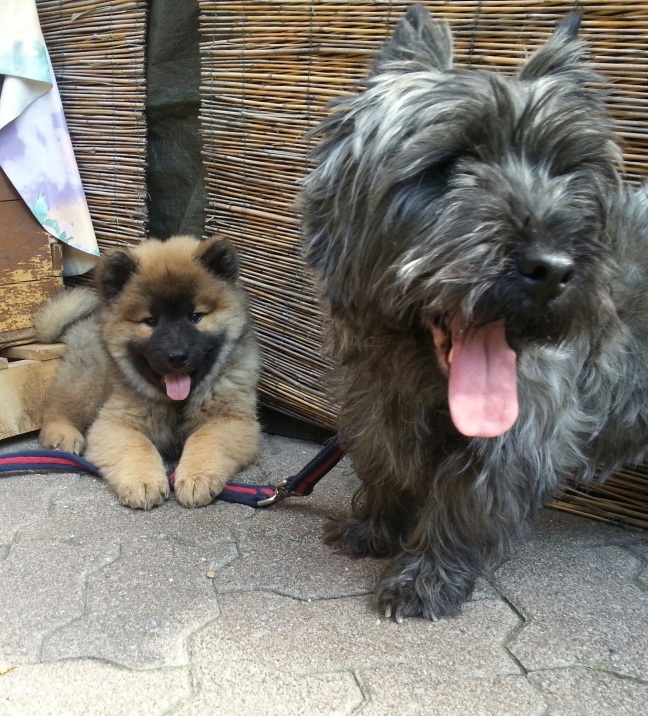                                     Achtung da kommt wer……..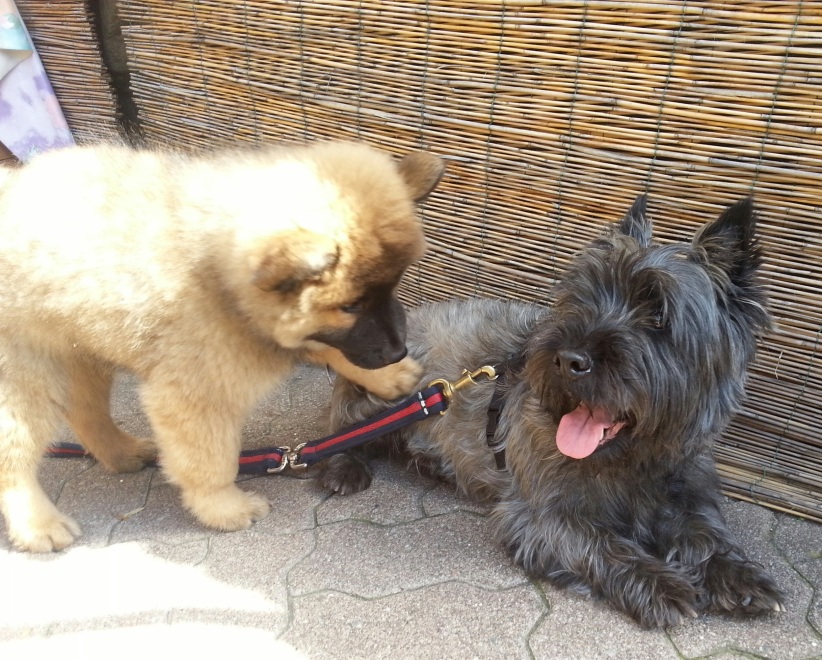 Hey Kumpel das dauert mir zu  lange, lass uns´ne Runde  spielen….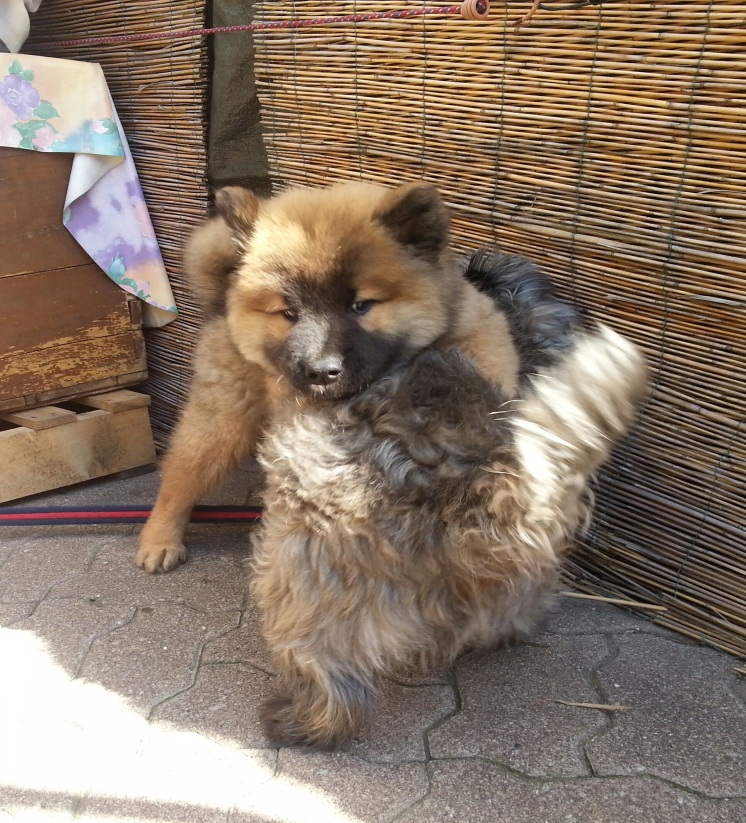 Mal seh´n wer der Stärkereist……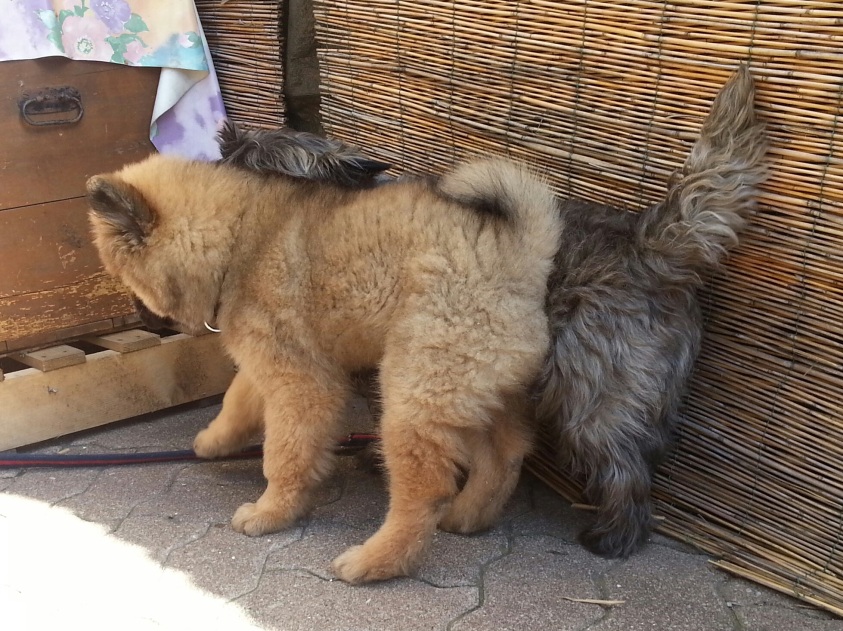        Was sagst´e nu………..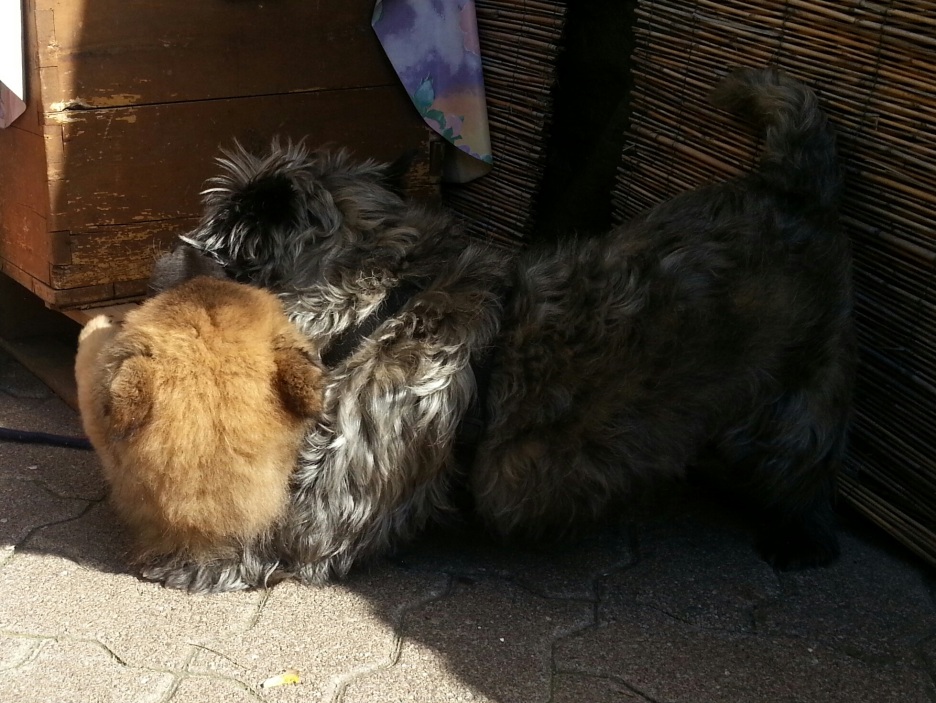 Nee nee mein Junge so schnell hast du mich nicht besiegt, noch bin ich der Stärkere.